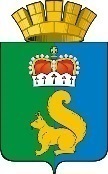 ПОСТАНОВЛЕНИЕАДМИНИСТРАЦИИ ГАРИНСКОГО ГОРОДСКОГО ОКРУГАВ соответствии со статьей 179 Бюджетного кодекса Российской Федерации, Федеральным законом от 06 октября 2003 года № 131-ФЗ                 «Об общих принципах организации местного самоуправления в Российской Федерации», Постановлением администрации Гаринского городского округа от 14.04.2021 № 136 «Об утверждении Порядка формирования и реализации муниципальных программ Гаринского городского округа», согласно Решения Думы Гаринского городского округа от 15.12.2023 №107/22 «О бюджете Гаринского городского округа на 2024 и плановый период 2025 и 2026 годов», руководствуясь Уставом Гаринского городского округа,ПОСТАНОВЛЯЮ:1. Утвердить муниципальную программу Гаринского городского округа «Энергосбережение и повышение энергетической эффективности                                на территории Гаринского городского округа на 2024-2029 годы» (прилагается).2. Признать утратившим силу с 01 января 2024 года постановление администрации Гаринского городского округа от 13.09.2018 г. № 71             «Энергосбережение и повышение энергетической эффективности                                на территории Гаринского городского округа  на 2019-2025 годы».3. Настоящее постановление вступает в силу с 01 января 2024 года.4. Настоящее постановление опубликовать (обнародовать).5. Контроль за исполнением настоящего постановления возложить                    на заместителя главы администрации Гаринского городского округа –Начальника Финансового управления администрации Гаринского городского округа Мерзлякову С.А.Глава Гаринского городского округа                                                         С.Е. Величко25.12.2023 г.п.г.т. Гари№ 600Об утверждении муниципальной программы Гаринского городского округа  «Энергосбережение и повышение энергетической эффективности                                 на территории Гаринского городского округа    на 2024-2029 годы»